ACTA.14---------------H. Ayuntamiento de Santa María del Oro, Jalisco.------------------------------Acta de  Sesión ordinaria de H. Ayuntamiento No.14---------------------------------En  el  Municipio de Santa María del oro, Jalisco. Siendo las 13:30 trece treinta horas del día 04 de Mayo del 2016 año dos mil dieciséis , bajo Articulo 115 de la Constitución Política de los Estados Unidos Mexicanos, en su fracción I, como de los artículo 2, 3,  10, 28, 29, 32 de la  Ley de Gobierno y la Administración Pública Municipal del Estado de Jalisco, se reunieron en la Sala de sesiones del Palacio Municipal, los C.C. Eleazar Medina Chávez, presidente Municipal, Fortunato Sandoval Farías Sindico y los regidores C.C. Angélica María Barajas Vaca, Leonel González Barajas, Alma Rosa López Chávez, Benjamín Chávez Mendoza, Mayra Adelaida Chávez Chávez, Israel Sandoval Rodríguez, J. Joaquín Cisneros Carranza, María del Consuelo Valencia García y Gerónimo López Jiménez  Con el objeto de celebrar la decima cuarta sesión de H Ayuntamiento con carácter de ordinaria, a la que fueron previamente convocados.----------------------------------------------------------------------------------------------------------------------------------------------------------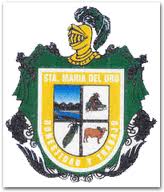 --------Acto seguido, el Sindico del Ayuntamiento, C. Fortunato Sandoval Farías, manifiesta que existe quórum legal para sesionar. En uso de la voz el Presidente Municipal, Eleazar Medina Chávez, declara: “el inicio de la Sesión”.-------------------------------------------------------------------------------------------------A continuación el Secretario General y Sindico del Ayuntamiento, el C. Fortunato Sandoval Farías Da lectura a la propuesta de orden del día.-------- ---------------------------------------------------------------------------------------------------------------------------------------------------------------------------------------------------------------Punto primero: Palabras de bienvenida, Lista de asistencia y declaración de quórum legal.-----------------------------------------------------------------------------------------------------------------------------------------------------------------------------------------------Punto segundo: Lectura del acta anterior,  como de su ratificación.----- ------------------------------------------------------------------------------------------------------------------------------------------------------------------------------------------------------------------Punto tercero: Aprobación de la sesión ordinaria celebrada el día 04 cuatro de Mayo del  año dos mil dieciséis 2016.-----------------------------------------------------------------------------------------------------------------------------Punto cuarto: El C. Eleazar Medina Chávez somete aprobación al H. Ayuntamiento, el pago del cheque No. 3040 a nombre de Rigoberto Farías Sandoval, Por la cantidad de $4,331.05 (cuatro mil trescientos treinta y un  pesos 05/100 M.N.), por concepto de pago de viáticos con dinero de caja, donde acudió a reuniones de Seguridad Publica.-----------------------------------------------------------------------------------------------------------------------------------------------------------------------Punto quinto: el C. Eleazar Medina Chávez somete aprobación al H. Ayuntamiento, el pago de cheque No. 3041 a nombre de Alonso López Lopez, Por la cantidad de $ 30,000.00 (Treinta mil pesos 00/100 M.N. dinero de caja, cheque el cual ampara un legajo de facturas anexas de diferentes gastos en viáticos tales como: combustible, consumos alimenticios, medicamentos para personas de bajos recursos, papelería, horas extras a operador de la maquina mediante órdenes de pago, artículos de limpieza etc.------------------------------------------------------------------------------------------------------------------------------------------------------------------------Punto sexto: El C. Eleazar Medina Chávez somete aprobación al H. Ayuntamiento, el pago de cheque No.3042, Por la cantidad de $ 5,916.00(cinco mil novecientos dieciséis  pesos 00/100 M.N.) a nombre de Laura Ávila Magallon, por concepto de pago  de consumos alimenticios para el personal de las diferentes secretarias del estado que nos acompañan durante el mes de abril del 2016.----------------------------------------------------------------------------------------------------------------------------------------Punto séptimo: El C. Eleazar Medina Chávez somete aprobación al H. Ayuntamiento, el pago de cheque no.3043, Por la cantidad de $6,702.00 (seis mil setecientos dos pesos 00/100 M.N.).,a nombre de J. Jesús Sandoval López por concepto de pago de Productos Alimenticios para el personal de la Presidencia Municipal.----------------------------------------------------------------------------------------------------------------------------------------------------------------------------Punto octavo: El C. Eleazar Medina Chávez somete aprobación al H. Ayuntamiento, el pago de cheque no. 3044, Por la cantidad de $ 6,824.00 (seis mil ochocientos veinticuatro pesos 70/100 M.N.). a nombre J. Jesús Sandoval López, por concepto de pago  de  Productos alimenticios, Que se consumen en esta Presidencia Municipal correspondiente al mes de abril 2016 ----------------------------------------------------------------------------------------------------------------------------------------------------------------------------Punto noveno: El C. Eleazar Medina Chávez somete aprobación al H. Ayuntamiento, el pago de cheque No. 3045. Por la cantidad de $ 7,125.84 (siete mil ciento veinte cinco  pesos 84/100 M.N.). A nombre de J. Jesús Sandoval López, por concepto del pago de Productos alimenticios para el personal que opera en las diferentes comunidades aledañas al municipio empleados de este H Ayuntamiento .----------------------------------------------------------------------------------------------------------------------------------------------------------------------------Punto decimo: El C. Eleazar Medina Chávez somete aprobación al H. Ayuntamiento, el pago de cheque No. 3046. Por la cantidad de $ 6,999.44 (seis mil novecientos noventa y nueve pesos 44/100 M.N.). A nombre de J. Jesús Sandoval López, por concepto del pago de productos de limpieza para el mantenimiento de esta presidencia municipal .----------------------------------------------------------------------------------------------------------------------------------------------- ------Punto décimo primero: El C. Eleazar Medina Chávez somete aprobación al H. Ayuntamiento, cheque No. 3047. Por la cantidad de $ 38,850.00  (treinta y ocho mil ochocientos cincuenta pesos 00/100 M.N.). a nombre de Comisión Federal de Electricidad, por concepto de pago de energía eléctrica en la comunidades cercanas al municipio, correspondiente al mes de abril de 2016---------------------------------------------------------------------------------------------------------------------------------------------------------------Punto décimo segundo: El C. Eleazar Medina Chávez somete aprobación al H. Ayuntamiento, el pago de cheque No.3048  a nombre de Eleazar Medina Chávez, Por la cantidad de $ 31,921.16 (treinta y un mil novecientos veinte un pesos 16/100 M.N.). Por concepto del pago de Productos alimenticios, combustible, hospedajes, refacciones menores para maquinaria pesada y vehículos, herramientas para fontanería etc.  -------------------------------------------------------------------------------------------------------------------Punto décimo tercero: El C. Eleazar Medina Chávez  somete aprobación al H. Ayuntamiento, el pago de cheque No.3049.Por la cantidad de $37,057.00  (treinta y siete mil cincuenta y siete pesos 00/100 M.N.).a nombre de Comisión Federal de Electricidad, por concepto de Energía Eléctrica en las comunidades aledañas al municipio un poco mas lejanas--------------------------------------------------------------------------------------------------------------------------------------------------------------------------------------------------------Punto décimo cuarto: El C. Eleazar Medina Chávez  somete aprobación al H. Ayuntamiento, el pago de cheque No.3051. Por la cantidad de $75,153.00 (setenta y cinco mil ciento cincuenta y tres pesos 00/100 M.N.). A nombre de Comisión Federal de Electricidad, Por concepto de pago de Energía eléctrica en las Instituciones educativas, palacio   Municipal, Rastro Municipal, el Jardín Principal entre otras comunidades aledañas al Municipio.----------------------------------------------------------------------------------------------------------------Punto décimo quinto: El C. Eleazar Medina Chávez  somete aprobación al H. Ayuntamiento, el pago de cheque No.3052. Por la cantidad de $6,829.59 (seis mil ochocientos veinte nueve pesos 59/100 M.N.). A nombre de Oscar Rodríguez Sánchez,  por concepto de pago de facturas anexas al citado cheque de  viáticos tales como: refacciones menores para vehículos, combustible, hospedaje y alimentación.-------------------------------------------------------------------------------------------------------------------------Punto décimo sexto: El C. Eleazar Medina Chávez  somete aprobación al H. Ayuntamiento, el pago de cheque No. 3053, Por la cantidad de $ 30,000.00 (treinta mil pesos 00/100 M.N.) a nombre de Alonso López López, dinero de con el cual se realizo la compra refacciones menores para maquinaria, combustible, canasta básica, papelería, medicamentos para personas bajos recursos,   focos y pastilla térmica para alumbrado público.  Artículos para fontanería, transporte a jóvenes de CONAFE etc.------------------------------------------------------------------------------------------------------------------------------------------------------------------------------Punto décimo séptimo: El C. Eleazar Medina Chávez  somete aprobación al H. Ayuntamiento, el pago de cheque No.3054, Por la cantidad de $ 13,881.00 (trece mil ochocientos ochenta y un pesos 00/100 M. N) a nombre de Alonso López López, cheque que ampara un legajo de facturas anexas de gastos como: combustible, consumos alimenticios, hospedajes, pago de medicamentos a personas de bajos recursos, etc.--------------------------------------------------------------------------------------------------------------------------------------------------------------------------------------------Punto décimo octavo: El C. Eleazar Medina Chávez  somete aprobación al H. Ayuntamiento, el pago de cheque No.3055, Por la cantidad de $30,000.00 (treinta mil pesos 00/100 M.N.).  a nombre de Alonso López López, por concepto de pago de facturas anexas al citado cheque el cual ampara gastos de viáticos con dinero de caja, en el mes de Abril 2016 .-------------------------------------------------------------------------------------------------------------------------------------------------------------------------------------------Punto décimo noveno: El C. Eleazar Medina Chávez  somete aprobación al H. Ayuntamiento, el pago cheque No.3056, Por la cantidad de $ 9,364.00 (nueve mil trescientos sesenta y cuatro pesos 00/100 M.N.). A nombre de Aurelio Bonifacio Toscano Hernández, por concepto de pago de escrituras a donación de título Gratuito para la Construcción de un Asilo en La Cabecera Municipal--------------------------------------------------------------------------------------------------------------------------------Punto vigésimo: El C. Eleazar Medina Chávez  somete aprobación al H. Ayuntamiento, el pago de cheque No.3057, Por la cantidad de $ 4,639.84 (cuatro mil seiscientos treinta y nueve pesos 84/100 M.N.). a nombre de Rigoberto Farías Sandoval, Por concepto de pago de viáticos para ir a recoger uniformes a la ciudad de Guadalajara y presentar informes mensuales a diferentes secretarias de inventario en resguardo.------------------------------------------------------------------------------------------------------------------------------------------------------------------------------Punto vigésimo primero: El C. Eleazar Medina Chávez  somete aprobación al H. Ayuntamiento, el pago de  cheque No. 3064, Por la cantidad de $8,500.00 (ocho mil quinientos pesos 00/100 M.N.).Por concepto de pago de arrendamiento de terrenos que están al servicio de esta presidencia municipal en los cuales se colocan las antenas para el servicio de internet y radiocomunicación, correspondiente a marzo 2016----------------------------------------------------------------------------------------------------------------------------Punto vigésimo segundo: El C. Eleazar Medina Chávez  somete aprobación al H. Ayuntamiento, el pago de cheque No. 3065. Por la cantidad de $ 34,000.00 (treinta y cuatro mil pesos 00/100 M.N.). Por concepto de pago de apoyo mediante órdenes de pago a personas de bajos recursos que no cuentan con un ingreso para comparar sus medicamentos.-----------------------------------------------------------------------------------------------------------------------------------------------------------------------------------------------Punto vigésimo tercero: El C. Eleazar Medina Chávez  somete aprobación al H. Ayuntamiento, el pago de cheque No.3066. Por la cantidad de $233,771.00 (doscientos treinta y tres  mil setecientos setenta y un pesos 00/100.M.N.).A nombre de Alonso López López, por concepto de nomina en efectivo a personal de confianza que labora en este Honorable Ayuntamiento Constitucional y la cantidad de $233,771.00 (doscientos treinta y tres mil setecientos setenta y un pesos 40/100 M.N) pago de nomina a trabajadores de confianza los cuales reciben su pago por medio electrónico correspondiente al mes de Abril 2016-------------------------------------------------------------------------------------------------------------------------------Punto vigésimo cuarto: El C. Eleazar Medina Chávez  somete aprobación al H. Ayuntamiento, el pago de cheque No.3067. Por la cantidad de $121,790.00 (cien veintiún mil setecientos noventa  pesos 00/100.M.N.).A nombre de Alonso López López, por concepto de pago de nomina a trabajadores eventuales que laboran dentro de esta presidencia municipal y la cantidad de $6,000.00 (seis mil pesos 00/100 M.N) pago de nomina a trabajadores eventuales los cuales reciben su pago por medio electrónico correspondiente al mes de Abril 2016--------------------------------------------------------------------------------------------------------------------------------Punto vigésimo quinto: El C. Eleazar Medina Chávez  somete aprobación al H. Ayuntamiento, el pago de cheque No.3068. Por la cantidad de $10,000.00 (diez mil pesos 00/100.M.N.).A nombre de Alonso López López, por concepto de pago de nomina a trabajadores que se encargan de la limpieza de las calles de la cabecera Municipal, correspondiente al mes de Abril del 2016-----------------------------------------------------------------------------------------------------------Punto vigésimo sexto: El C. Eleazar Medina Chávez  somete aprobación al H. Ayuntamiento, el pago de cheque numero 3069 Por la cantidad de $24,000.00 (veinticuatro mil  pesos 00/100.M.N.). A nombre de Alonso López López, por concepto de Apoyo a estudiantes que se encuentran en las diferentes ciudades vecinas de este municipio estudiando las universidades, esto en el mes de Abril del 2016 ----------------------------------------------------------------------------------------------------- ------Punto vigésimo séptimo: El C. Eleazar Medina Chávez  somete aprobación al H. Ayuntamiento, el pago de  de cheque numero 3070, Por la cantidad de $ 8,000.00 (ocho mil pesos 00/100 M.N.). a nombre de Alonso López López, por concepto  de nomina a maestro de la aurora que imparte clases en la Escuela secundaria de la localidad de la Aurora, correspondiente al mes de Abril del 2016.-------------------------------------------------------------------------------------------------------------------------------Punto vigésimo octavo: El C. Eleazar Medina Chávez  somete aprobación al H. Ayuntamiento, el pago de  de cheque numero 3072, Por la cantidad de $ 4,260.00 (cuatro mil doscientos sesenta pesos 00/100 M.N.). a nombre de Alonso López López, por concepto  de nomina a maestro que imparte clases por horas en la Escuela Preparatoria Manuel M. Diéguez, correspondiente al mes de Marzo del 2016.--------------------------------------------------------------------------------------------------------------------Punto vigésimo noveno: El C. Eleazar Medina Chávez  somete aprobación al H. Ayuntamiento, el pago de cheque numero 3073, Por la cantidad de $20,931.00 (veinte mil novecientos treinta y  un pesos 00/100 M.N.).  A nombre de Alonso López López, Por concepto de pago nomina a maestros de Base (director y subdirector) en la Preparatoria Manuel M. Diéguez, correspondiente al mes de abril del 2016--------------------------------------------------------------------------------------------------------------------------------------------------------------------------------------------Punto trigésimo: El C. Eleazar Medina Chávez somete aprobación al H. Ayuntamiento, el pago de cheque numero 3063, a nombre de Alonso Lopez López, Por la cantidad de $ 12,600.00  (doce mil seiscientos pesos 00/100 M.N.), por concepto de pago de arrendamiento de locales que están al servicio de la presidencia municipal, correspondiente del  mes de abril 2016.---------------------------------------------- -------------------------------------------------------------------------------------------------------------------------Punto Trigésimo Primero: el C. Eleazar Medina Chávez somete aprobación al H. Ayuntamiento, el pago de cheque numero 3062 a nombre de Eleazar Medina Chávez, Por la cantidad de $ 30,250.15 (treinta mil doscientos cincuenta pesos 15/100 M.N.), por concepto de pago de viáticos a personal que labora en la presidencia municipal  que salen a diferentes secretarias para poder sacar una buena administración, herramientas menores para obra pública ------------------------------------------------------------------------------------------------------------------------------------------------------------------------Punto Trigésimo Segundo: el C. Eleazar Medina Chávez somete aprobación al H. Ayuntamiento, el pago de cheque numero 3074 a nombre de Alonso López López, Por la cantidad de $30,000.00 (treinta mil pesos 00/100 M.N.), cheque de caja el cual ampara un legajo de facturas anexas de gastos como: combustible, refacciones menores, alimentos, hospedaje, horas extra a operador de la  maquina que nos prestan de la SEDER etc. ------------------------------------------------------------------------------------------------------------------------------------------------------------------------Punto Trigésimo Tercero: El C. Eleazar Medina Chávez somete aprobación al H. Ayuntamiento, el pago de la transferencia numero 1512534, Por la cantidad de $75,000.00  (setenta y cinco mil pesos 00/100 M.N.) a nombre de Sistema de Desarrollo Integral de la Familia, por concepto de pago de subsidio al Sistema DIF municipal-------------------------------------------------------------------------------------------------------------------------------------------Punto Trigésimo Cuarto: El C. Eleazar Medina Chávez somete aprobación al H. Ayuntamiento, la transferencia numero 6332744, por la cantidad de $9,000.00 (nueve mil pesos 00/100 M.N) por concepto de pago a abogado para asuntos laborales que se presenten durante la administración 2015-2018 ----------------------------------------------------------------------------------------------------------------------------------------------------------------------------Punto trigésimo quinto: El C. Eleazar Medina Chávez somete aprobación al H. Ayuntamiento, el pago de la transferencia numero 8800690, Por la cantidad de $ 52,350.00 (cincuenta y dos mil trescientos cincuenta pesos 00/100 M.N.). a nombre LUIS BAUTISTA ZEPEDA, por concepto de pago de combustible para vehículos y maquinaria de esta presidencia municipal.----------------------------------------------------------------------------------------------------------------------------------------------------------------------------Punto trigésimo sexto: El C. Eleazar Medina Chávez somete aprobación al H. Ayuntamiento, el pago de la transferencia numero 1109885, Por la cantidad de $ 30,000.00 (treinta mil pesos 00/100 M.N.). a nombre SISTEMA INTERMUNICIPAL DE MANEJO DE RESIDUOS, por concepto de  Aportación al SIMAR SURESTE .----------------------------------------------------------------------------------------------------------------------------------------------------------------------------Punto trigésimo séptimo: El C. Eleazar Medina Chávez somete aprobación al H. Ayuntamiento, el pago de la transferencia numero 9751603, 9751604, 9751611, 9751614, 9751615, 9751617 y 9753719, sumadas todas las transferencias mencionadas, Por la cantidad de $ 32,724.00 (treinta y dos mil setecientos veinticuatro pesos 00/100 M.N.). A nombre de LUIS FERNANDO RODRIGUEZ CONTRERAS, por concepto de pago  de refacciones y mantenimiento a vehículos propiedad del Ayuntamiento----------------------------------------------------------------------------------------------------------------------------------------------------------------------------Punto trigésimo octavo: El C. Eleazar Medina Chávez somete aprobación al H. Ayuntamiento, el pago de la transferencia numero 7067317,  Por la cantidad de $ 16,247.00 (dieciséis mil doscientos cuarenta y siete pesos 00/100 M.N.).  a nombre de CHAVEZ AZPEITIA SA DE CV, por concepto de pago combustible para vehículos y maquinaria propiedad del Municipio.--------------------------------------------------------------------------------------------------------------------------------------------------------------------------Punto trigésimo noveno: El C. Eleazar Medina Chávez somete aprobación al H. Ayuntamiento, el pago de la transferencia numero 7067311. Por la cantidad de $ 8,215.60 (ocho mil doscientos quince pesos 60/100 M.N.). a nombre de Audon Sánchez Ochoa, por concepto de pago de sueldo a Director de Protección Civil correspondiente al mes de Marzo del 2016.----------------------------------------------------------------------------------------------------------------------------------------------------------------------------Punto cuadragésimo: El C. Eleazar Medina Chávez somete aprobación al H. Ayuntamiento,  el pago de transferencia numero 9050331. Por la cantidad de $14,871.80  (catorce mil ochocientos setenta y uno   pesos 80/100 M.N.). a nombre de  DISTRIBUIDORA DE COMBUSTIBLE MAZATL SA, por concepto de pago  de combustible para vehículos y maquinaria que operan en el Ayuntamiento Constitucional de Santa María del oro.---------------------------------------------------------------------------------------------------------------------------------------------------------------Punto cuadragésimo primero: El C. Eleazar Medina Chávez somete aprobación al H. Ayuntamiento,  el pago de la transferencia numero 4107079, a nombre de  ALBERT DE JESUS GUILLEN, por la cantidad de 8,120.00 ( ocho mil ciento veinte pesos 00/100 M.N.) por concepto de pago de 33 spotr transmitidos, además de notas informativas, comentarios, sondeos reportajes, en el informativo transmitidos por RADIO MASS Jalisco ---------------------------------------------------------------------------------------------------------------------------------------------------------------Punto cuadragésimo segundo: El C. Eleazar Medina Chávez somete aprobación al H. Ayuntamiento,  el pago de transferencia numero 9050361. Por la cantidad de $19,320.00  (diecinueve mil trescientos veinte pesos 00/100 M.N.). a nombre de  DISTRIBUIDORA DE COMBUSTIBLE MAZATL SA, por concepto de pago  de combustible para vehículos y maquinaria que operan en el Ayuntamiento Constitucional de Santa María del oro-------------------------------------------------------------------------------------------------------------------------------------------------------------Punto cuadragésimo tercero: El C. Eleazar Medina Chávez somete aprobación al H. Ayuntamiento, el pago de transferencia numero 8653249 a nombre de DAVID ARON SANCHEZ LUNA., Por la cantidad de $ 5,800.00 (cinco mil ochocientos pesos  00/100 M.N.). Por concepto del pago  de servicio de internet para un  buen funcionamiento de esta Institución -------------------------------------------------------------------------------------------------------------------Punto  cuadragésimo cuarto: El C. Eleazar Medina Chávez somete aprobación al H. Ayuntamiento, el pago de la transferencia Numero 17841438, a nombre de Secretaria de Hacienda y Crédito Público, Por la cantidad de $39,312.00  (treinta y nueve mil trescientos doce pesos 00/100 M.N.) por concepto de pago  de ISR retenciones por salarios correspondiente al mes de Marzo de 2016.-----------------------------------------------------------------------------------------------------------------Punto cuadragésimo quinto: El C. Eleazar Medina Chávez  somete aprobación al H. Ayuntamiento, el pago de la transferencia numero 8804577, Por la cantidad de $ 1,500.02 (mil quinientos pesos 02/100 M.N.). a nombre Pablo Martin Corona Granados, por concepto de pago de refacción para vehículos de esta presidencia municipal.----------------------------------------------------------------------------------------------------------------------------------------------------------------------------Punto cuadragésimo sexto: El C. Eleazar Medina Chávez somete aprobación al H. Ayuntamiento, el pago de la transferencia numero 8806946, Por la cantidad de $ 1,500.02 (mil quinientos pesos 02/100 M.N.). a nombre Pablo Alberto Martínez Andrade, por concepto de  refacciones menores para vehículos .----------------------------------------------------------------------------------------------------------------------------------------------------------------------------Punto cuadragésimo séptimo El C. Eleazar Medina Chávez  somete aprobación al H. Ayuntamiento, el pago por la transferencia numero  8653146 a nombre de  DISTRIBUIDORA DE LLANTAS LINOEMBLA SA DE CV, Por la cantidad de $11,320.02 ( once mil trescientos veinte pesos 02/100 M. N) por concepto de pago de llantas, montaje de auto, válvula, balanceo, alineación para vehículo de esta presidencia municipal ----------------------------------------------------------------------------------------------------------------------------------Punto cuadragésimo octavo El C. Eleazar Medina Chávez  somete aprobación al H. Ayuntamiento, el pago del cheque Numero 0051, recurso de fortalecimiento, Por la cantidad de $18,600.00 (dieciocho mil seiscientos pesos 00/100 M. N) a nombre de Alonso López López, por concepto de pago de Policías permanentes y Personal de Protección Civil mes de marzo 2016 y el pago de cheque numero 0054 recurso de fortalecimiento, Por la cantidad de $18,600.00 (dieciocho mil seiscientos pesos 00/100 M. N) a nombre de Alonso López López, por concepto de pago de Policías permanentes y Personal de Protección Civil, correspondiente la mes de abril 2016  ----------------------------------------------------------------------------------------------------------------------------------Punto cuadragésimo noveno El C. Eleazar Medina Chávez  somete aprobación al H. Ayuntamiento, el pago del cheque Numero 0053, recurso de fortalecimiento, Por la cantidad de $20,142.00 (veinte mil ciento cuarenta y dos pesos 00/100 M. N) a nombre de Alonso López López, por concepto de pago por la primera quincena del mes de abril 2016 y el cheque nymero 0055 por la cantidad de $20,142.00 (veinte mil ciento cuarenta y dos pesos 00/100 M. N) a nombre de Alonso López López por concepto de pago de la segunda quincena a policías eventuales correspondiente al mes de abril 2016----------------------------------------------------------------------------------------------------------------------------------Punto quincuagésimo El C. Eleazar Medina Chávez  somete aprobación al H. Ayuntamiento, el pago del cheque Numero 0052, recurso de fortalecimiento, Por la cantidad de $40,284.00 (cuarenta mil doscientos ochenta y cuatro pesos 00/100 M. N) a nombre de Alonso López López, por concepto de pago de policías eventuales correspondiente al mes de marzo 2016 ----------------------------------------------------------------------------------------------------------------------------------Punto quincuagésimo primero El C. Eleazar Medina Chávez  somete aprobación al H. Ayuntamiento, el pago del cheque Numero 3075,  Por la cantidad de $5,447.71 (cinco mil cuatrocientos cuarenta ay siete pesos 71/100 M. N) a nombre de Fortunato Sandoval Farías, por concepto de pago de viáticos a Sindico y Secretario General para realizar las diferentes actividades ante las secretarias de Gobierno necesarias para un buen funcionamiento ----------------------------------------------------------------------------------------------------------------------------------Punto quincuagésimo segundo El C. Eleazar Medina Chávez  somete aprobación al H. Ayuntamiento, el pago del cheque Numero 3058,  Por la cantidad de $5,000.00 (cinco mil pesos 00/100 M. N) a nombre de Alonso López López, por concepto de pago de refacciones menores para maquinaria pesada ----------------------------------------------------------------------------------------------------------------------------------Punto quincuagésimo tercero El C. Eleazar Medina Chávez  somete aprobación al H. Ayuntamiento, el pago  del cheque Numero 3059,  Por la cantidad de $6,941.31.00 (seis mil novecientos cuarenta y un pesos 00/100 M. N) a nombre de Alonso López López, por concepto de pago de viáticos durante el mes de abril 2016 y refacciones menores ----------------------------------------------------------------------------------------------------------------------------------Punto quincuagésimo cuarto El C. Eleazar Medina Chávez  somete aprobación al H. Ayuntamiento, el pago del cheque Numero 3060,  Por la cantidad de $10,345.00 (diez  mil trescientos cuarenta y cinco pesos 00/100 M. N) a nombre de Alonso López López, por concepto de pago de viáticos durante el mes de abril 2016 a chofer de presidencia ----------------------------------------------------------------------------------------------------------------------------------Punto quincuagésimo quinto El C. Eleazar Medina Chávez  somete aprobación al H. Ayuntamiento, el pago del cheque Numero 3061,  Por la cantidad de $27,785.32 (veintisiete mil setecientos ochenta y cinco pesos 32/100 M. N) a nombre de Eleazar Medina Chávez, por concepto de pago de viáticos durante el mes de abril 2016 a personal de la presidencia, gastos en refacciones menores para vehículos y pago de horas extra  a operador de la maquina ----------------------------------------------------------------------------------------------------------------------------------Punto quincuagésimo sexto El C. Eleazar Medina Chávez  somete aprobación al H. Ayuntamiento, el pago de la transferencia número 9092152,  Por la cantidad de $19,384.02 (diecinueve mil trescientos ochenta y cuatro pesos 02/100 M. N) a nombre de COMERCIALIZADORA STESCO SA DE CV, por concepto de pago de juguetes para el evento del día del Niño 2016 ----------------------------------------------------------------------------------------------------------------------------------Punto quincuagésimo séptimo El C. Eleazar Medina Chávez  somete aprobación al H. Ayuntamiento, el pago de la transferencia número 9158330,  Por la cantidad de $27,218.82 (veinte siete mil doscientos dieciocho pesos 82/100 M. N) a nombre de JEMAFLEX DE MEXICO SA DE CV, por concepto de pago de regalos para el evento del día de la madre 2016 ----------------------------------------------------------------------------------------------------------------------------------Punto quincuagésimo octavo: El C. Eleazar Medina Chávez  somete aprobación al H. Ayuntamiento, el pago de la transferencia número 1775265,  Por la cantidad de $11,664.00 (once mil seiscientos sesenta y cuatro pesos 00/100 M. N) a nombre de SUPER DULCERIA LA REYNA DE ABASTOS SA DE CV, por concepto de pago de bolos para el evento del día del niño 2016 ----------------------------------------------------------------------------------------------------------------------------------Punto quincuagésimo noveno: El C. Eleazar Medina Chávez  somete aprobación al H. Ayuntamiento, el pago de la transferencia número 5966235,  Por la cantidad de $4,408.00 (cuatro mil cuatrocientos ocho  pesos 00/100 M. N) a nombre de ALFREDO FLORES GONZALEZ, por concepto de juegos de EMPAQUE Y REV BOMBA INYE ----------------------------------------------------------------------------------------------------------------------------------Punto sexagésimo: El C. Eleazar Medina Chávez  somete aprobación al H. Ayuntamiento, el pago de la transferencia número 5966236,  Por la cantidad de $8,700.00 (ocho mil setecientos   pesos 00/100 M. N) a nombre de ALFREDO FLORES GONZALEZ, por concepto de pago de servicio a maquinaria pesada----------------------------------------------------------------------------------------------------------------------------------Punto sexagésimo primero: El C. Eleazar Medina Chávez  somete aprobación al H. Ayuntamiento, el pago de la transferencia número 7067317,  Por la cantidad de $16,247.00 (dieciséis mil doscientos cuarenta y siete   pesos 00/100 M. N) a nombre de CHAVEZ AZPEITIA, por concepto de pago de combustible para vehículos y maquinaria que operan en el ayuntamiento----------------------------------------------------------------------------------------------------------------------------------Punto sexagésimo segundo: El C. Eleazar Medina Chávez  somete aprobación al H. Ayuntamiento, el pago de la transferencia número 6332749, 6332753, 6332758 y 6332766,  Por la cantidad de $8,000.00 (ocho mil pesos 00/100 M. N)  sumando las cuatro transferencias a nombre de INFRA SA DE CV, por concepto de pago de renta de oxigeno para personas enfermas que requieren de este servició de vez en cuando----------------------------------------------------------------------------------------------------------------------------------Punto sexagésimo tercero: El C. Eleazar Medina Chávez  somete aprobación al H. Ayuntamiento, el pago de la transferencia número 9158329,   Por la cantidad de $52,855.00 (cincuenta y dos mil ochocientos cincuenta y cinco pesos 00/100 M. N)  a nombre de CLASSI HOGAR SA DE CV, por concepto de pago de regalos para el evento del dia de las madres para el año 2016----------------------------------------------------------------------------------------------------------------------------------------------------------------------------------------------------------------------------------------------------------------------------------------------------------------Punto sexagésimo cuatro: El C. Eleazar Medina Chávez  somete aprobación al H. Ayuntamiento, el pago de la transferencia número 9315061, 9315066 y 9315057, Por la cantidad de $7,563.00 (siete mil quinientos sesenta y tres pesos 00/100 M. N) sumadas las tres transferencias a nombre de LA MERCED DE SAHUAYO SA DE CV, por concepto de pago de productos alimenticios, desechables, artículos de limpieza, etc, para el servicio de esta presidencia a municipal-----------------------------------------------------------------------------------------------------------------------------------------------------------------------------Punto sexagésimo quinto: El C. Eleazar Medina Chávez  somete aprobación al H. Ayuntamiento, el acuerdo de conformación del comité de Transparencia del Honorable Ayuntamiento Constitucional de Santa María del Oro, Jalisco, durante la administración 2015-2018. Con un periodo de vigencia del día de su conformación al 30 de septiembre de 2018-------------------------------------------------------------------------------------------------------------------------------------------------------------------------------------------------------------------------------Punto sexagésimo sexto: Asuntos Generales.------------------------------------------------------------------------------------------------------------------------------------------Punto sexagésimo séptimo: Clausura de sesión --------------------------------------------------------------------------------------------------------------------------------------------Acto seguido el Presidente Municipal, la C. Eleazar Medina Chávez, solicita se de lectura, punto por punto de lo ya mencionados para que se dicte la resolución a ello, pidiendo al Secretario Gral. Y Sindico que lo someta a votación. El Secretario Gral. Y Síndico del H. Ayuntamiento, C. Fortunato Sandoval Farías. Pide la votación e informa al Presidente Municipal, la C. Eleazar Medina Chávez, el sentido en que se sometió el voto. --------------------------------------------------------------------------------------------------------------------------------------------------------------------------------------------------------------------------------------------------------------------------------------------------------------------------------------------En relación al primer punto del orden del día, el Secretario Gral. Y Síndico del Ayuntamiento, C. Fortunato Sandoval Farías Manifiesta que ya se ha dado cumplimiento a dicho punto, relativo a palabras de bienvenida,  lista de asistencia y declaración de quórum legal. Declara abierta la discusión de la propuesta de referencia, sírvanse manifestar el voto, una vez discutido  este es aprobado por decisión unánime. ------------------------------------------------------------------------------------------------------------------------------------------------------------------------------------------------------------------------------------------------------------------ En relación al segundo  punto del orden del día, el Secretario General y Síndico el C. Fortunato Sandoval Farías, da lectura a la propuesta de aprobación: referente a dar lectura del acta anterior,  como de su ratificación. Declara abierta la discusión y en su caso aprobación de la propuesta de referencia, sírvase manifestar su voto, una vez discutido  este es aprobado por decisión unánime.------------- -----------------------------------------------------------------------------------------------------------------------------------------------------------------------------------------------------------------------------------------------------En relación al tercer punto del orden del día, el Secretario General y Sindico del H. Ayuntamiento, C. Fortunato Sandoval Farías. Somete  aprobación la sesión ordinaria celebrada el día  04 de Mayo del año dos mil dieciséis 2016. Declara abierta la discusión de la propuesta de referencia, sírvase manifestar su voto, una vez discutido  este es aprobado por decisión unánime. ------------------------------------------------------------------------------------------------------------------------------------------------------------------------------------------------------------------------------------------------------------------------------------------------------En relación al cuarto punto del orden del día, el Secretario General y Sindico el C. Fortunato Sandoval Farías. Solicita el desahogo referente a la propuesta del C. Eleazar Medina Chávez, El C. Eleazar Medina Chávez somete aprobación al H. Ayuntamiento, el pago del cheque No. 3040 a nombre de Rigoberto Farías Sandoval, Por la cantidad de $4,331.05 (cuatro mil trescientos treinta y un  pesos 05/100 M.N.), por concepto de pago de viáticos con dinero de caja, donde acudió a reuniones de Seguridad Publica. Declara abierta la discusión de la propuesta de referencia, sírvase manifestar su voto, una vez discutido  este es aprobado por decisión unánime.----------------------------------------------------------------------------------------------------------------------------------------------------------------------------------------------------------------------------------------------------------------------------------------------------------------------------------------------------------------------------------------------------------------------------------------En relación al quinto punto del orden del día, el Secretario General y Sindico el C. Fortunato Sandoval Farías. Solicita el desahogo referente a la propuesta de El C. Eleazar Medina Chávez, quien somete aprobación, el pago de cheque No. 3041 a nombre de Alonso López Lopez, Por la cantidad de $ 30,000.00 (Treinta mil pesos 00/100 M.N. dinero de caja, cheque el cual ampara un legajo de facturas anexas de diferentes gastos en viáticos tales como: combustible, consumos alimenticios, medicamentos para personas de bajos recursos, papelería, horas extras a operador de la maquina mediante órdenes de pago, artículos de limpieza etc. Declara abierta la discusión y en su caso aprobación, de la propuesta de referencia, una vez discutido  este es aprobado por decisión unánime.-------------------------------------------------------------------------------------------------------------------------------------------------------------------------------------------------------------------------------------------------------------------------------------------------------En relación al sexto punto del orden del día, el Secretario General y Sindico el C. Fortunato Sandoval Farías. Solicita el desahogo referente a la propuesta de El C. Eleazar Medina Chávez, quien somete aprobación, el pago de cheque No.3042, Por la cantidad de $ 5,916.00 (cinco mil novecientos dieciséis  pesos 00/100 M.N.) a nombre de Laura Ávila Magallon, por concepto de pago  de consumos alimenticios para el personal de las diferentes secretarias del estado que nos acompañan durante el mes de abril del 2016. Declara abierta la discusión y en su caso aprobación, de la propuesta de referencia, una vez discutido  este es aprobado por decisión unánime.-----------------------------------------------------------------------------------------------------------------------------------------------------------------------------------------------------------------------------------------------------------------------------------------------------En relación al séptimo punto del orden del día, el Secretario General y Sindico el C. Fortunato Sandoval Farías Solicita el desahogo referente a la propuesta de El C. Eleazar Medina Chávez somete aprobación al H. Ayuntamiento, el pago de cheque no.3043, Por la cantidad de $6,702.00 (seis mil setecientos dos pesos 00/100 M.N.).,a nombre de J. Jesús Sandoval López por concepto de pago de Productos Alimenticios para el personal de la Presidencia Municipal. Declara abierta la discusión y en su caso aprobación, de la propuesta de referencia, una vez discutido  este es aprobado por decisión unánime.-------------------------------------------------------------------------------------------------------------------------------------------------------------------------------------------------------------------------------------------------------------------------------------------------------En relación al octavo punto del orden del día, el Secretario General y Sindico el C. Fortunato Sandoval Farías. Solicita el desahogo referente a la propuesta de El C. Eleazar Medina Chávez, quien somete aprobación, el pago de cheque no. 3044, Por la cantidad de $ 6,824.00 (seis mil ochocientos veinticuatro pesos 70/100 M.N.). a nombre J. Jesús Sandoval López, por concepto de pago  de  Productos alimenticios, Que se consumen en esta Presidencia Municipal correspondiente al mes de abril 2016 . Declara abierta la discusión y en su caso aprobación, de la propuesta de referencia, una vez discutido  este es aprobado por decisión unánime.-----------------------------------------------------------------------------------------------------------------------------------------------------------------------------------------------------------------------------------------------------------------------------------------------------------------------------En relación al noveno punto del orden del día, el Secretario General y Sindico el C. Fortunato Sandoval Farías Solicita el desahogo referente a la propuesta de El C. Eleazar Medina Chávez, quien somete aprobación, el pago de cheque No. 3045. Por la cantidad de $ 7,125.84 (siete mil ciento veinte cinco  pesos 84/100 M.N.). A nombre de J. Jesús Sandoval López, por concepto del pago de Productos alimenticios para el personal que opera en las diferentes comunidades aledañas al municipio empleados de este H Ayuntamiento Declara abierta la discusión y en su caso aprobación, de la propuesta de referencia, una vez discutido  este es aprobado por decisión unánime.-------------------------------------------------------------------------------------------------------------------------------------------------------------------------------------------------------------------------------------------------------------------------En relación al décimo punto del orden del día, el Secretario General y Sindico el C. Fortunato Sandoval Farías. Solicita el desahogo referente a la propuesta de El C. Eleazar Medina Chávez, quien somete aprobación, el pago de cheque No. 3046. Por la cantidad de $ 6,999.44 (seis mil novecientos noventa y nueve pesos 44/100 M.N.). A nombre de J. Jesús Sandoval López, por concepto del pago de productos de limpieza para el mantenimiento de esta presidencia municipal Declara abierta la discusión y en su caso aprobación, de la propuesta de referencia, una vez discutido  este es aprobado por decisión unánime.---------------------------------------------------------------------------------------------------------------------------------------------------------------------En relación al décimo primer punto del orden del día, el Secretario General y Sindico el C. Fortunato Sandoval Farías. Solicita el desahogo referente a la propuesta de El C. Eleazar Medina Chávez, quien somete aprobación. El pago de cheque No. 3047. Por la cantidad de $ 38,850.00  (treinta y ocho mil ochocientos cincuenta pesos 00/100 M.N.). a nombre de Comisión Federal de Electricidad, por concepto de pago de energía eléctrica en la comunidades cercanas al municipio, correspondiente al mes de abril de 2016 Declara abierta la discusión y en su caso aprobación, de la propuesta de referencia, una vez discutido  este es aprobado por decisión unánime.------------------------------------------------------------------------------------------------------------------------------------------------------------------------------------------------------------------------------------------------------------------------En relación al punto décimo segundo del orden del día, el Secretario General y Sindico el C. Fortunato Sandoval Farías. Solicita el desahogo referente a la propuesta de El C. Eleazar Medina Chávez, quien somete aprobación, el pago de cheque No.3048  a nombre de Eleazar Medina Chávez, Por la cantidad de $ 31,921.16 (treinta y un mil novecientos veinte un pesos 16/100 M.N.). Por concepto del pago de Productos alimenticios, combustible, hospedajes, refacciones menores para maquinaria pesada y vehículos, herramientas para fontanería etc.   Declara abierta la discusión y en su caso aprobación, de la propuesta de referencia, una vez discutido  este es aprobado por decisión unánime.----------------------------------------------------------------------------------------------------------------------------------------------------------------------------------------------------------------------------------------------------En relación al décimo tercero punto del orden del día, el Secretario General y Sindico el C. Fortunato Sandoval Farías. Solicita el desahogo referente a la propuesta de El C. Eleazar Medina Chávez, quien somete aprobación, el pago de cheque No.3049.Por la cantidad de $37,057.00  (treinta y siete mil cincuenta y siete pesos 00/100 M.N.).a nombre de Comisión Federal de Electricidad, por concepto de Energía Eléctrica en las comunidades aledañas al municipio un poco más lejanas. Declara abierta la discusión y en su caso aprobación, de la propuesta de referencia, una vez discutido  este es aprobado por decisión unánime.-------------------------------------------------------------------------------------------------------------------------------------------------------------------------------------------------------------------------------------------------------------------------------------------------------------------------En relación al décimo cuarto punto del orden del día, el Secretario General y Sindico el C. Fortunato Sandoval Farías. Solicita el desahogo referente a la propuesta de El C. Eleazar Medina Chávez, quien somete aprobación, el pago de cheque No.3051. Por la cantidad de $75,153.00 (setenta y cinco mil ciento cincuenta y tres pesos 00/100 M.N.). A nombre de Comisión Federal de Electricidad, Por concepto de pago de Energía eléctrica en las Instituciones educativas, palacio   Municipal, Rastro Municipal, el Jardín Principal entre otras comunidades aledañas al Municipio. Declara abierta la discusión y en su caso aprobación, de la propuesta de referencia, una vez discutido  este es aprobado por decisión unánime.----------------------------------------------------------------------------------------------------------------------------------------------------------------------------------------------------------------------------------------------------------------------------------------------------------------------------En relación al décimo quinto punto del orden del día, el Secretario General y Sindico el C. Fortunato Sandoval Farías. Solicita el desahogo referente a la propuesta de El C. Eleazar Medina Chávez, quien somete aprobación, el pago de cheque No.3052. Por la cantidad de $6,829.59 (seis mil ochocientos veinte nueve pesos 59/100 M.N.). A nombre de Oscar Rodríguez Sánchez,  por concepto de pago de facturas anexas al citado cheque de  viáticos tales como: refacciones menores para vehículos, combustible, hospedaje y alimentación. Declara abierta la discusión y en su caso aprobación, de la propuesta de referencia, una vez discutido  este es aprobado por decisión unánime.-----------------------------------------------------------------------------------------------------------------------------------------------------------------------------------------------------------------------------------------En relación al décimo sexto punto del orden del día, el Secretario General y Sindico el C. Fortunato Sandoval Farías. Solicita el desahogo referente a la propuesta de El C. Eleazar Medina Chávez, quien somete aprobación, el pago de cheque No. 3053, Por la cantidad de $ 30,000.00 (treinta mil pesos 00/100 M.N.) a nombre de Alonso López López, dinero de con el cual se realizo la compra refacciones menores para maquinaria, combustible, canasta básica, papelería, medicamentos para personas bajos recursos,   focos y pastilla térmica para alumbrado público.  Artículos para fontanería, transporte a jóvenes de CONAFE etc. Declara abierta la discusión y en su caso aprobación, de la propuesta de referencia, una vez discutido  este es aprobado por decisión unánime.--------------------------------------------------------------------------------------------------------------------------------------------------------------------------------------------------------------------------------------------------------------------------------------------------------En relación al décimo séptimo punto del orden del día, el Secretario General y Sindico el C. Fortunato  Sandoval Farías. Solicita el desahogo referente a la propuesta de El C. Eleazar Medina Chávez, quien somete aprobación, el pago de cheque No.3054, Por la cantidad de $ 13,881.00 (trece mil ochocientos ochenta y un pesos 00/100 M. N) a nombre de Alonso López López, cheque que ampara un legajo de facturas anexas de gastos como: combustible, consumos alimenticios, hospedajes, pago de medicamentos a personas de bajos recursos, etc. Declara abierta la discusión y en su caso aprobación, de la propuesta de referencia, una vez discutido  este es aprobado por decisión unánime.-------------------------------------------------------------------------------------------------------------------------------------------------------------------------------------------------------------------------------------------En relación al décimo octavo punto del orden del día, el Secretario General y Sindico el C. Fortunato Sandoval Farías. Solicita el desahogo referente a la propuesta de El C. Eleazar Medina Chávez, quien somete aprobación, el pago de cheque No.3055, Por la cantidad de $30,000.00 (treinta mil pesos 00/100 M.N.).  a nombre de Alonso López López, por concepto de pago de facturas anexas al citado cheque el cual ampara gastos de viáticos con dinero de caja, en el mes de Abril 2016. Declara abierta la discusión y en su caso aprobación, de la propuesta de referencia, una vez discutido  este es aprobado por decisión unánime.------------------------------------------------------------------------------------------------------------------------------------------------------------------------------------------------------------------------------------------------------------------------------------------------------En relación al décimo noveno punto del orden del día, el Secretario General y Sindico el C. Fortunato Sandoval Farías. Solicita el desahogo referente a la propuesta de El C. Eleazar Medina Chávez, quien somete aprobación el pago cheque No.3056, Por la cantidad de $ 9,364.00 (nueve mil trescientos sesenta y cuatro pesos 00/100 M.N.). A nombre de Aurelio Bonifacio Toscano Hernández, por concepto de pago de escrituras a donación de título Gratuito para la Construcción de un Asilo en La Cabecera Municipal Declara abierta la discusión y en su caso aprobación, de la propuesta de referencia, una vez discutido  este es aprobado por decisión unánime.------------------------------------------------------------------------------------------------------------------------------------------------------------------------------------------------------------------------------------------------En relación al vigésimo punto del orden del día, el Secretario General y Sindico el C. Fortunato Sandoval Farías. Solicita el desahogo referente a la propuesta de El C. Eleazar Medina Chávez, quien somete aprobación, el pago de cheque No.3057, Por la cantidad de $ 4,639.84 (cuatro mil seiscientos treinta y nueve pesos 84/100 M.N.). a nombre de Rigoberto Farías Sandoval, Por concepto de pago de viáticos para ir a recoger uniformes a la ciudad de Guadalajara y presentar informes mensuales a diferentes secretarias de inventario en resguardo. Declara abierta la discusión y en su caso aprobación, de la propuesta de referencia, una vez discutido  este es aprobado por decisión unánime.------------------------------------------------------------------------------------------------------------------------------------------------------------------------------------------------------------------------------------------------------------------------------------------------------En relación al vigésimo primero punto del orden del día, el Secretario General y Sindico el C. Fortunato Sandoval Farías Solicita el desahogo referente a la propuesta de El C. Eleazar Medina Chávez, quien somete aprobación. el pago de  cheque No. 3064, Por la cantidad de $8,500.00 (ocho mil quinientos pesos 00/100 M.N.).Por concepto de pago de arrendamiento de terrenos que están al servicio de esta presidencia municipal en los cuales se colocan las antenas para el servicio de internet y radiocomunicación, correspondiente a marzo 2016. Declara abierta la discusión y en su caso aprobación, de la propuesta de referencia, una vez discutido  este es aprobado por decisión unánime.------------------------------------------------------------------------------------------------------------------------------------------------------------------------------------------------------------------------------------------------En relación al vigésimo segundo punto del orden del día, el Secretario General y Sindico el C. Fortunato Sandoval Farías. Solicita el desahogo referente a la propuesta de El C. Eleazar Medina Chávez, quien somete aprobación. el pago de cheque No. 3065. Por la cantidad de $ 34,000.00 (treinta y cuatro mil pesos 00/100 M.N.). Por concepto de pago de apoyo mediante órdenes de pago a personas de bajos recursos que no cuentan con un ingreso para comparar sus medicamentos. Declara abierta la discusión y en su caso aprobación, de la propuesta de referencia, una vez discutido  este es aprobado por decisión unánime.-----------------------------------------------------------------------------------------------------------------------------------------------------------------------------------------------------------------------------------------En relación al vigésimo tercero punto del orden del día, el Secretario General y Sindico el C. Fortunato Sandoval Farías. Solicita el desahogo referente a la propuesta de El C. Eleazar Medina Chávez, quien somete aprobación, el pago de cheque No.3066. Por la cantidad de $233,771.00 (doscientos treinta y tres  mil setecientos setenta y un pesos 00/100.M.N.).A nombre de Alonso López López, por concepto de nomina en efectivo a personal de confianza que labora en este Honorable Ayuntamiento Constitucional y la cantidad de $233,771.00 (doscientos treinta y tres mil setecientos setenta y un pesos 40/100 M.N) pago de nomina a trabajadores de confianza los cuales reciben su pago por medio electrónico correspondiente al mes de Abril 2016. Declara abierta la discusión y en su caso aprobación, de la propuesta de referencia, una vez discutido  este es aprobado por decisión unánime.-------------------------------------------------------------------------------------------------------------------------------------------------------------------------------------------------------------------------------------------------------------------En relación al vigésimo cuarto punto del orden del día, el Secretario General y Sindico el C. Fortunato Sandoval Farías. Solicita el desahogo referente a la propuesta de El C. Eleazar Medina Chávez, quien somete aprobación, el pago de cheque No.3067. Por la cantidad de $121,790.00 (cien veintiún mil setecientos noventa  pesos 00/100.M.N.).A nombre de Alonso López López, por concepto de pago de nomina a trabajadores eventuales que laboran dentro de esta presidencia municipal y la cantidad de $6,000.00 (seis mil pesos 00/100 M.N) pago de nomina a trabajadores eventuales los cuales reciben su pago por medio electrónico correspondiente al mes de Abril 2016. Declara abierta la discusión y en su caso aprobación, de la propuesta de referencia, una vez discutido  este es aprobado por decisión unánime.------------------------------------------------------------------------------------------------------------------------------------------------------------------------------------------------------------------------------------------------------------------------------------------En relación al vigésimo quinto punto del orden del día, el Secretario General y Sindico el C. Fortunato Sandoval Farías. Solicita el desahogo referente a la propuesta de El C. Eleazar Medina Chávez, quien somete aprobación, el pago de cheque No.3068. Por la cantidad de $10,000.00 (diez mil pesos 00/100.M.N.).A nombre de Alonso López López, por concepto de pago de nomina a trabajadores que se encargan de la limpieza de las calles de la cabecera Municipal, correspondiente al mes de Abril del 2016. Declara abierta la discusión y en su caso aprobación, de la propuesta de referencia, una vez discutido  este es aprobado por decisión unánime.------------------------------------------------------------------------------------------------------------------------------------------------------------------------------------------------------------------------------------------------------------------------En relación al vigésimo sexto punto del orden del día, el Secretario General y Sindico el C. Fortunato Sandoval Farías. Solicita el desahogo referente a la propuesta de El C. Eleazar Medina Chávez, quien somete aprobación, el pago de cheque numero 3069 Por la cantidad de $24,000.00 (veinticuatro mil  pesos 00/100.M.N.). A nombre de Alonso López López, por concepto de Apoyo a estudiantes que se encuentran en las diferentes ciudades vecinas de este municipio estudiando las universidades, esto en el mes de Abril del 2016 . Declara abierta la discusión y en su caso aprobación, de la propuesta de referencia, una vez discutido  este es aprobado por decisión unánime.------------------------------------------------------------------------------------------------------------------------------------------------------------------------------------------------------------------------------------------------------------------------------------------------------En relación al vigésimo séptimo punto del orden del día, el Secretario General y Sindico el C. Fortunato Sandoval Farías. Solicita el desahogo referente a la propuesta de El C. Eleazar Medina Chávez, quien somete aprobación, el pago de  de cheque numero 3070, Por la cantidad de $ 8,000.00 (ocho mil pesos 00/100 M.N.). a nombre de Alonso López López, por concepto  de nomina a maestro de la aurora que imparte clases en la Escuela secundaria de la localidad de la Aurora, correspondiente al mes de Abril del 2016. Declara abierta la discusión y en su caso aprobación, de la propuesta de referencia, una vez discutido  este es aprobado por decisión unánime.----------------------------------------------------------------------------------------------------------------------------------------------------------------------------------------------------------------------En relación al vigésimo octavo punto del orden del día, el Secretario General y Sindico el C. Fortunato Sandoval Farías. Solicita el desahogo referente a la propuesta de El C. Eleazar Medina Chávez, quien somete aprobación, el pago de  de cheque numero 3072, Por la cantidad de $ 4,260.00 (cuatro mil doscientos sesenta pesos 00/100 M.N.). a nombre de Alonso López López, por concepto  de nomina a maestro que imparte clases por horas en la Escuela Preparatoria Manuel M. Diéguez, correspondiente al mes de Marzo del 2016. Declara abierta la discusión y en su caso aprobación, de la propuesta de referencia, una vez discutido  este es aprobado por decisión unánime.----------------------------------------------------------------------------------------------------------------------------------------------------------------------------------------En relación al vigésimo noveno punto del orden del día, el Secretario General y Sindico el C. Fortunato Sandoval Farías. Solicita el desahogo referente a la propuesta de El C. Eleazar Medina Chávez, quien somete aprobación, el pago de cheque numero 3073, Por la cantidad de $20,931.00 (veinte mil novecientos treinta y  un pesos 00/100 M.N.).  A nombre de Alonso López López, Por concepto de pago nomina a maestros de Base (director y subdirector) en la Preparatoria Manuel M. Diéguez, correspondiente al mes de abril del 2016. Declara abierta la discusión y en su caso aprobación, de la propuesta de referencia, una vez discutido  este es aprobado por decisión unánime.----------------------------------------------------------------------------------------------------------------------------------------------------------------------------------------------------------------------------------------------------------------------------En relación al trigésimo punto del orden del día, el Secretario General y Sindico el C. Fortunato Sandoval Farías. Solicita el desahogo referente a la propuesta de El C. Eleazar Medina Chávez, quien somete aprobación, el pago de cheque numero 3063, a nombre de Alonso Lopez López, Por la cantidad de $ 12,600.00  (doce mil seiscientos pesos 00/100 M.N.), por concepto de pago de arrendamiento de locales que están al servicio de la presidencia municipal, correspondiente del  mes de abril 2016. Declara abierta la discusión y en su caso aprobación, de la propuesta de referencia, una vez discutido  este es aprobado por decisión unánime.----------------------------------------------------------------------------------------------------------------------------------------------------------------------------------------------------------------------------------------------------En relación al trigésimo primero punto del orden del día, el Secretario General y Sindico el C. Fortunato Sandoval Farías. Solicita el desahogo referente a la propuesta de El C. Eleazar Medina Chávez, quien somete aprobación, el pago de cheque numero 3062 a nombre de Eleazar Medina Chávez, Por la cantidad de $ 30,250.15 (treinta mil doscientos cincuenta pesos 15/100 M.N.), por concepto de pago de viáticos a personal que labora en la presidencia municipal  que salen a diferentes secretarias para poder sacar una buena administración, herramientas menores para obra pública. Declara abierta la discusión y en su caso aprobación, de la propuesta de referencia, una vez discutido  este es aprobado por decisión unánime.--------------------------------------------------------------------------------------------------------------------------------------------------------------------------------------------------------------------------En relación al trigésimo segundo punto del orden del día, el Secretario General y Sindico el C. Fortunato Sandoval Farías. Solicita el desahogo referente a la propuesta de El C. Eleazar Medina Chávez, quien somete aprobación, el pago de cheque numero 3074 a nombre de Alonso López López, Por la cantidad de $30,000.00 (treinta mil pesos 00/100 M.N.), cheque de caja el cual ampara un legajo de facturas anexas de gastos como: combustible, refacciones menores, alimentos, hospedaje, horas extra a operador de la  maquina que nos prestan de la SEDER etc. Declara abierta la discusión y en su caso aprobación, de la propuesta de referencia, una vez discutido  este es aprobado por decisión unánime.---------------------------------------------------------------------------------------------------------------------------------------------------------------------------------------------------------------------------------------------------En relación al trigésimo tercero punto del orden del día, el Secretario General y Sindico el C. Fortunato Sandoval Farías. Solicita el desahogo referente a la propuesta de El C. Eleazar Medina Chávez, quien somete aprobación, el pago de la transferencia numero 1512534, Por la cantidad de $75,000.00  (setenta y cinco mil pesos 00/100 M.N.) a nombre de Sistema de Desarrollo Integral de la Familia, por concepto de pago de subsidio al Sistema DIF municipal. Declara abierta la discusión y en su caso aprobación, de la propuesta de referencia, una vez discutido  este es aprobado por decisión unánime.----------------------------------------------------------------------------------------------------------------------------------------------------------------------------------------------------En relación al trigésimo cuarto punto del orden del día, el Secretario General y Sindico el C. Fortunato Sandoval Farías. Solicita el desahogo referente a la propuesta de El C. Eleazar Medina Chávez, quien somete aprobación, la transferencia numero 6332744, por la cantidad de $9,000.00 (nueve mil pesos 00/100 M.N) por concepto de pago a abogado para asuntos laborales que se presenten durante la administración 2015-2018. Declara abierta la discusión y en su caso aprobación, de la propuesta de referencia, una vez discutido  este es aprobado por decisión unánime.-----------------------------------------------------------------------------------------------------------------------------------------------------------------------------------------------------------------------------------------En relación al trigésimo quinto punto del orden del día, el Secretario General y Sindico el C. Fortunato Sandoval Farías. Solicita el desahogo referente a la propuesta de El C. Eleazar Medina Chávez, quien somete aprobación, el pago de la transferencia numero 8800690, Por la cantidad de $ 52,350.00 (cincuenta y dos mil trescientos cincuenta pesos 00/100 M.N.). a nombre LUIS BAUTISTA ZEPEDA, por concepto de pago de combustible para vehículos y maquinaria de esta presidencia municipal. Declara abierta la discusión y en su caso aprobación, de la propuesta de referencia, una vez discutido  este es aprobado por decisión unánime.----------------------------------------------------------------------------------------------------------------------------------------------------------------------------------------------------En relación al trigésimo sexto punto del orden del día, el Secretario General y Sindico el C. Fortunato Sandoval Farías. Solicita el desahogo referente a la propuesta de El C. Eleazar Medina Chávez, quien somete aprobación, el pago de la transferencia numero 1109885, Por la cantidad de $ 30,000.00 (treinta mil pesos 00/100 M.N.). a nombre SISTEMA INTERMUNICIPAL DE MANEJO DE RESIDUOS, por concepto de  Aportación al SIMAR SURESTE. Declara abierta la discusión y en su caso aprobación, de la propuesta de referencia, una vez discutido  este es aprobado por decisión unánime.----------------------------------------------------------------------------------------------------------------------------------------------------------------------------------------------------------------------------------------------------En relación al trigésimo séptimo punto del orden del día, el Secretario General y Sindico el C. Fortunato Sandoval Farías. Solicita el desahogo referente a la propuesta de El C. Eleazar Medina Chávez, quien somete aprobación, el pago de la transferencia numero 9751603, 9751604, 9751611, 9751614, 9751615, 9751617 y 9753719, sumadas todas las transferencias mencionadas, Por la cantidad de $ 32,724.00 (treinta y dos mil setecientos veinticuatro pesos 00/100 M.N.). A nombre de LUIS FERNANDO RODRIGUEZ CONTRERAS, por concepto de pago  de refacciones y mantenimiento a vehículos propiedad del Ayuntamiento. Declara abierta la discusión y en su caso aprobación, de la propuesta de referencia, una vez discutido  este es aprobado por decisión unánime.-----------------------------------------------------------------------------------------------------------------------------------------------------------------------------------------------------------------------------------------En relación al trigésimo octavo punto del orden del día, el Secretario General y Sindico el C. Fortunato Sandoval Farías. Solicita el desahogo referente a la propuesta de El C. Eleazar Medina Chávez, quien somete aprobación, el pago de la transferencia numero 7067317,  Por la cantidad de $ 16,247.00 (dieciséis mil doscientos cuarenta y siete pesos 00/100 M.N.).  a nombre de CHAVEZ AZPEITIA SA DE CV, por concepto de pago combustible para vehículos y maquinaria propiedad del Municipio. Declara abierta la discusión y en su caso aprobación, de la propuesta de referencia, una vez discutido  este es aprobado por decisión unánime.----------------------------------------------------------------------------------------------------------------------------------------------------------------------------------------------------------------------------------------------------En relación al trigésimo noveno punto del orden del día, el Secretario General y Sindico el C. Fortunato Sandoval Farías. Solicita el desahogo referente a la propuesta de El C. Eleazar Medina Chávez, quien somete aprobación el pago de la transferencia numero 7067311. Por la cantidad de $ 8,215.60 (ocho mil doscientos quince pesos 60/100 M.N.). a nombre de Audon Sánchez Ochoa, por concepto de pago de sueldo a Director de Protección Civil correspondiente al mes de Marzo del 2016. Declara abierta la discusión y en su caso aprobación, de la propuesta de referencia, una vez discutido  este es aprobado por decisión unánime.----------------------------------------------------------------------------------------------------------------------------------En relación al cuadragésimo punto del orden del día, el Secretario General y Sindico el C. Fortunato Sandoval Farías. Solicita el desahogo referente a la propuesta de El C. Eleazar Medina Chávez, quien somete aprobación, el pago de transferencia numero 9050331. Por la cantidad de $14,871.80  (catorce mil ochocientos setenta y uno   pesos 80/100 M.N.). a nombre de  DISTRIBUIDORA DE COMBUSTIBLE MAZATL SA, por concepto de pago  de combustible para vehículos y maquinaria que operan en el Ayuntamiento Constitucional de Santa María del oro. Declara abierta la discusión y en su caso aprobación, de la propuesta de referencia, una vez discutido  este es aprobado por decisión unánime.-----------------------------------------------------------------------------------------------------------------------------------------------------------------En relación al cuadragésimo primero punto del orden del día, el Secretario General y Sindico el C. Fortunato Sandoval  Farías. Solicita el desahogo referente a la propuesta de El C. Eleazar Medina Chávez, quien somete aprobación, el pago de la transferencia numero 4107079, a nombre de  ALBERT DE JESUS GUILLEN, por la cantidad de 8,120.00 ( ocho mil ciento veinte pesos 00/100 M.N.) por concepto de pago de 33 spotr transmitidos, además de notas informativas, comentarios, sondeos reportajes, en el informativo transmitidos por RADIO MASS Jalisco. Declara abierta la discusión y en su caso aprobación, de la propuesta de referencia, una vez discutido  este es aprobado por decisión unánime.---------------------------------------------------------------------------------------------------------------------------------------------En relación al cuadragésimo segundo punto del orden del día, el Secretario General y Sindico el C. Fortunato Sandoval Farías. Solicita el desahogo referente a la propuesta de El C. Eleazar Medina Chávez, quien somete aprobación, el pago de transferencia numero 9050361. Por la cantidad de $19,320.00  (diecinueve mil trescientos veinte pesos 00/100 M.N.). a nombre de  DISTRIBUIDORA DE COMBUSTIBLE MAZATL SA, por concepto de pago  de combustible para vehículos y maquinaria que operan en el Ayuntamiento Constitucional de Santa María del oro.   Declara abierta la discusión y en su caso aprobación, de la propuesta de referencia, una vez discutido  este es aprobado por decisión unánime.---------------------------------------------------------------------------------------------------------------------------------------------------------------------En relación al cuadragésimo tercero punto del orden del día, el Secretario General y Sindico el C. Fortunato Sandoval Farías. Solicita el desahogo referente a la propuesta de El C. Eleazar Medina Chávez, quien somete aprobación, el pago de transferencia numero 8653249 a nombre de DAVID ARON SANCHEZ LUNA., Por la cantidad de $ 5,800.00 (cinco mil ochocientos pesos  00/100 M.N.). Por concepto del pago  de servicio de internet para un  buen funcionamiento de esta Institución. Declara abierta la discusión y en su caso aprobación, de la propuesta de referencia, una vez discutido  este es aprobado por decisión unánime.---------------------------------------------------------------------------------------------En relación al cuadragésimo cuarto punto del orden del día, el Secretario General y Sindico el C. Fortunato Sandoval Farías. Solicita el desahogo referente a la propuesta de El C. Eleazar Medina Chávez, quien somete aprobación, el pago de la transferencia Numero 17841438, a nombre de Secretaria de Hacienda y Crédito Público, Por la cantidad de $39,312.00  (treinta y nueve mil trescientos doce pesos 00/100 M.N.) por concepto de pago  de ISR retenciones por salarios correspondiente al mes de Marzo de 2016. Declara abierta la discusión y en su caso aprobación, de la propuesta de referencia, una vez discutido  este es aprobado por decisión unánime.---------------------------------------------------------------------------------------------------------------------------------------------En relación al cuadragésimo quinto punto del orden del día, el Secretario General y Sindico el C. Fortunato Sandoval Farías. Solicita el desahogo referente a la propuesta de El C. Eleazar Medina Chávez, quien somete aprobación, el pago de la transferencia numero 8804577, Por la cantidad de $ 1,500.02 (mil quinientos pesos 02/100 M.N.). a nombre Pablo Martin Corona Granados, por concepto de pago de refacción para vehículos de esta presidencia municipal. Declara abierta la discusión y en su caso aprobación, de la propuesta de referencia, una vez discutido  este es aprobado por decisión unánime.---------------------------------------------------------------------------------------------------------------------------------------------En relación al cuadragésimo sexto punto del orden del día, el Secretario General y Sindico el C. Fortunato Sandoval Farías. Solicita el desahogo referente a la propuesta de El C. Eleazar Medina Chávez, quien somete aprobación, el pago de la transferencia numero 8806946, Por la cantidad de $ 1,500.02 (mil quinientos pesos 02/100 M.N.). a nombre Pablo Alberto Martínez Andrade, por concepto de  refacciones menores para vehículos Declara abierta la discusión y en su caso aprobación, de la propuesta de referencia, una vez discutido  este es aprobado por decisión unánime.-----------------------------------------------------------------------------------------------------------------------------------------------------------------------------------------------------------------------En relación al cuadragésimo séptimo punto del orden del día, el Secretario General y Sindico el C. Fortunato Sandoval Farías Solicita el desahogo referente a la propuesta de El C. Eleazar Medina Chávez, quien somete aprobación, el pago por la transferencia numero  8653146 a nombre de  DISTRIBUIDORA DE LLANTAS LINOEMBLA SA DE CV, Por la cantidad de $11,320.02 ( once mil trescientos veinte pesos 02/100 M. N) por concepto de pago de llantas, montaje de auto, válvula, balanceo, alineación para vehículo de esta presidencia municipal. Declara abierta la discusión y en su caso aprobación, de la propuesta de referencia, una vez discutido  este es aprobado por decisión unánime.---------------------------------------------------------------------------------------------------------------------------------------------------------------------En relación al cuadragésimo octavo  punto del orden del día, el Secretario General y Sindico el C. Fortunato Sandoval Farías Solicita el desahogo referente a la propuesta de El C. Eleazar Medina Chávez, quien somete aprobación, el pago del cheque Numero 0051, recurso de fortalecimiento, Por la cantidad de $18,600.00 (dieciocho mil seiscientos pesos 00/100 M. N) a nombre de Alonso López López, por concepto de pago de Policías permanentes y Personal de Protección Civil mes de marzo 2016 y el pago de cheque numero 0054 recurso de fortalecimiento, Por la cantidad de $18,600.00 (dieciocho mil seiscientos pesos 00/100 M. N) a nombre de Alonso López López, por concepto de pago de Policías permanentes y Personal de Protección Civil, correspondiente la mes de abril 2016 .Declara abierta la discusión y en su caso aprobación, de la propuesta de referencia, una vez discutido  este es aprobado por decisión unánime.----------------------------------------------------------------------------------------------------------------------------------En relación al cuadragésimo noveno  punto del orden del día, el Secretario General y Sindico el C. Fortunato Sandoval Farías Solicita el desahogo referente a la propuesta de El C. Eleazar Medina Chávez, quien somete aprobación, el pago del cheque Numero 0053, recurso de fortalecimiento, Por la cantidad de $20,142.00 (veinte mil ciento cuarenta y dos pesos 00/100 M. N) a nombre de Alonso López López, por concepto de pago por la primera quincena del mes de abril 2016 y el cheque número 0055 por la cantidad de $20,142.00 (veinte mil ciento cuarenta y dos pesos 00/100 M. N) a nombre de Alonso López López por concepto de pago de la segunda quincena a policías eventuales correspondiente al mes de abril 2016. Declara abierta la discusión y en su caso aprobación, de la propuesta de referencia, una vez discutido  este es aprobado por decisión unánime.----------------------------------------------------------------------------------------------------------------------------------En relación al quincuagésimo punto del orden del día, el Secretario General y Sindico el C. Fortunato Sandoval Farías Solicita el desahogo referente a la propuesta de El C. Eleazar Medina Chávez, quien somete aprobación, el pago del cheque Numero 0052, recurso de fortalecimiento, Por la cantidad de $40,284.00 (cuarenta mil doscientos ochenta y cuatro pesos 00/100 M. N) a nombre de Alonso López López, por concepto de pago de policías eventuales correspondiente al mes de marzo 2016. Declara abierta la discusión y en su caso aprobación, de la propuesta de referencia, una vez discutido  este es aprobado por decisión unánime.----------------------------------------------------------------------------------------------------------------------------------En relación al quincuagésimo primero  punto del orden del día, el Secretario General y Sindico el C. Fortunato Sandoval Farías Solicita el desahogo referente a la propuesta de El C. Eleazar Medina Chávez, quien somete aprobación, el pago del cheque Numero 3075,  Por la cantidad de $5,447.71 (cinco mil cuatrocientos cuarenta ay siete pesos 71/100 M. N) a nombre de Fortunato Sandoval Farías, por concepto de pago de viáticos a Sindico y Secretario General para realizar las diferentes actividades ante las secretarias de Gobierno necesarias para un buen funcionamiento, Declara abierta la discusión y en su caso aprobación, de la propuesta de referencia, una vez discutido  este es aprobado por decisión unánime.-----------------------------------------------------------------------------------------------------------------------------------------------------------------------------------------------------------------------------------------En relación al quincuagésimo segundo  punto del orden del día, el Secretario General y Sindico el C. Fortunato Sandoval Farías Solicita el desahogo referente a la propuesta de El C. Eleazar Medina Chávez, quien somete aprobación el pago del cheque Numero 3058,  Por la cantidad de $5,000.00 (cinco mil pesos 00/100 M. N) a nombre de Alonso López López, por concepto de pago de refacciones menores para maquinaria pesada, Declara abierta la discusión y en su caso aprobación, de la propuesta de referencia, una vez discutido  este es aprobado por decisión unánime.--------------------------------------------------------------------------------------------------------------------------------------------------------------------------------------------------------------------------En relación al quincuagésimo tercero  punto del orden del día, el Secretario General y Sindico el C. Fortunato Sandoval Farías Solicita el desahogo referente a la propuesta de El C. Eleazar Medina Chávez, quien somete aprobación, el pago  del cheque Numero 3059,  Por la cantidad de $6,941.31.00 (seis mil novecientos cuarenta y un pesos 00/100 M. N) a nombre de Alonso López López, por concepto de pago de viáticos durante el mes de abril 2016 y refacciones menores. Declara abierta la discusión y en su caso aprobación, de la propuesta de referencia, una vez discutido  este es aprobado por decisión unánime.---------------------------------------------------------------------------------------------------------------------------------------------------------------------En relación al quincuagésimo cuarto  punto del orden del día, el Secretario General y Sindico el C. Fortunato Sandoval Farías Solicita el desahogo referente a la propuesta de El C. Eleazar Medina Chávez, quien somete aprobación, el pago del cheque Numero 3060,  Por la cantidad de $10,345.00 (diez  mil trescientos cuarenta y cinco pesos 00/100 M. N) a nombre de Alonso López López, por concepto de pago de viáticos durante el mes de abril 2016 a chofer de presidencia. Declara abierta la discusión y en su caso aprobación, de la propuesta de referencia, una vez discutido  este es aprobado por decisión unánime.---------------------------------------------------------------------------------------------------------------------------------------------------------------------En relación al quincuagésimo quinto  punto del orden del día, el Secretario General y Sindico el C. Fortunato Sandoval Farías Solicita el desahogo referente a la propuesta de El C. Eleazar Medina Chávez, quien somete aprobación, el pago del cheque Numero 3061,  Por la cantidad de $27,785.32 (veintisiete mil setecientos ochenta y cinco pesos 32/100 M. N) a nombre de Eleazar Medina Chávez, por concepto de pago de viáticos durante el mes de abril 2016 a personal de la presidencia, gastos en refacciones menores para vehículos y pago de horas extra  a operador de la maquina. Declara abierta la discusión y en su caso aprobación, de la propuesta de referencia, una vez discutido  este es aprobado por decisión unánime.-------------------------------------------------------------------------------------------------------------------En relación al quincuagésimo sexto  punto del orden del día, el Secretario General y Sindico el C. Fortunato Sandoval Farías Solicita el desahogo referente a la propuesta de El C. Eleazar Medina Chávez, quien somete aprobación,  el pago de la transferencia número 9092152,  Por la cantidad de $19,384.02 (diecinueve mil trescientos ochenta y cuatro pesos 02/100 M. N) a nombre de COMERCIALIZADORA STESCO SA DE CV, por concepto de pago de juguetes para el evento del día del Niño 2016,  Declara abierta la discusión y en su caso aprobación, de la propuesta de referencia, una vez discutido  este es aprobado por decisión unánime.-----------------------------------------------------------------------------------------------------------------------------------------------------------En relación al quincuagésimo séptimo  punto del orden del día, el Secretario General y Sindico el C. Fortunato Sandoval Farías Solicita el desahogo referente a la propuesta de El C. Eleazar Medina Chávez, quien somete aprobación, el pago de la transferencia número 9158330,  Por la cantidad de $27,218.82 (veinte siete mil doscientos dieciocho pesos 82/100 M. N) a nombre de JEMAFLEX DE MEXICO SA DE CV, por concepto de pago de regalos para el evento del día de la madre 2016, Declara abierta la discusión y en su caso aprobación, de la propuesta de referencia, una vez discutido  este es aprobado por decisión unánime.-----------------------------------------------------------------------------------------------------------------------------------------------------------------En relación al quincuagésimo octavo  punto del orden del día, el Secretario General y Sindico el C. Fortunato Sandoval Farías Solicita el desahogo referente a la propuesta de El C. Eleazar Medina Chávez, quien somete aprobación, el pago de la transferencia número 1775265,  Por la cantidad de $11,664.00 (once mil seiscientos sesenta y cuatro pesos 00/100 M. N) a nombre de SUPER DULCERIA LA REYNA DE ABASTOS SA DE CV, por concepto de pago de bolos para el evento del día del niño 2016, Declara abierta la discusión y en su caso aprobación, de la propuesta de referencia, una vez discutido  este es aprobado por decisión unánime.----------------------------------------------------------------------------------------------------------------------------------En relación al quincuagésimo noveno  punto del orden del día, el Secretario General y Sindico el C. Fortunato Sandoval Farías Solicita el desahogo referente a la propuesta de El C. Eleazar Medina Chávez, quien somete aprobación, , el pago de la transferencia número 5966235,  Por la cantidad de $4,408.00 (cuatro mil cuatrocientos ocho  pesos 00/100 M. N) a nombre de ALFREDO FLORES GONZALEZ, por concepto de juegos de EMPAQUE Y REV BOMBA INYE, Declara abierta la discusión y en su caso aprobación, de la propuesta de referencia, una vez discutido  este es aprobado por decisión unánime.---------------------------------------------------------------------------------------------------------------------------------------------------------------- ----En relación al sexagésimo  punto del orden del día, el Secretario General y Sindico el C. Fortunato Sandoval Farías Solicita el desahogo referente a la propuesta de El C. Eleazar Medina Chávez, quien somete aprobación, el pago de la transferencia número 5966236,  Por la cantidad de $8,700.00 (ocho mil setecientos   pesos 00/100 M. N) a nombre de ALFREDO FLORES GONZALEZ, por concepto de pago de servicio a maquinaria pesada, Declara abierta la discusión y en su caso aprobación, de la propuesta de referencia, una vez discutido  este es aprobado por decisión unánime.-----------------------------------------------------------------------------------------------------------------------------------En relación al sexagésimo primero  punto del orden del día, el Secretario General y Sindico el C. Fortunato Sandoval Farías Solicita el desahogo referente a la propuesta de El C. Eleazar Medina Chávez, quien somete aprobación, el pago de la transferencia número 7067317,  Por la cantidad de $16,247.00 (dieciséis mil doscientos cuarenta y siete   pesos 00/100 M. N) a nombre de CHAVEZ AZPEITIA, por concepto de pago de combustible para vehículos y maquinaria que operan en el ayuntamiento, Declara abierta la discusión y en su caso aprobación, de la propuesta de referencia, una vez discutido  este es aprobado por decisión unánime.-----------------------------------------------------------------------------------------------------------------------------------En relación al sexagésimo segundo  punto del orden del día, el Secretario General y Sindico el C. Fortunato Sandoval Farías Solicita el desahogo referente a la propuesta de El C. Eleazar Medina Chávez, quien somete aprobación, , el pago de la transferencia número 6332749, 6332753, 6332758 y 6332766,  Por la cantidad de $8,000.00 (ocho mil pesos 00/100 M. N)  sumando las cuatro transferencias a nombre de INFRA SA DE CV, por concepto de pago de renta de oxigeno para personas enfermas que requieren de este servició de vez en cuando, Declara abierta la discusión y en su caso aprobación, de la propuesta de referencia, una vez discutido  este es aprobado por decisión unánime.-----------------------------------------------------------------------------------------------------------------------------------En relación al sexagésimo tercero  punto del orden del día, el Secretario General y Sindico el C. Fortunato Sandoval Farías Solicita el desahogo referente a la propuesta de El C. Eleazar Medina Chávez, quien somete aprobación, el pago de la transferencia número 9158329,   Por la cantidad de $52,855.00 (cincuenta y dos mil ochocientos cincuenta y cinco pesos 00/100 M. N)  a nombre de CLASSI HOGAR SA DE CV, por concepto de pago de regalos para el evento del dia de las madres para el año 2016,  Declara abierta la discusión y en su caso aprobación, de la propuesta de referencia, una vez discutido  este es aprobado por decisión unánime.----------------------------------------------------------------------------------------------------------------------------------En relación al sexagésimo cuarto  punto del orden del día, el Secretario General y Sindico el C. Fortunato Sandoval Farías Solicita el desahogo referente a la propuesta de El C. Eleazar Medina Chávez, quien somete aprobación, el pago de la transferencia número 9315061, 9315066 y 9315057, Por la cantidad de $7,563.00 (siete mil quinientos sesenta y tres pesos 00/100 M. N) sumadas las tres transferencias a nombre de LA MERCED DE SAHUAYO SA DE CV, por concepto de pago de productos alimenticios, desechables, artículos de limpieza, etc, para el servicio de esta presidencia a municipal, Declara abierta la discusión y en su caso aprobación, de la propuesta de referencia, una vez discutido  este es aprobado por decisión unánime.-----------------------------------------------------------------------------------------------------------------------------------En relación al sexagésimo quinto  punto del orden del día, el Secretario General y Sindico el C. Fortunato Sandoval Farías Solicita el desahogo referente a la propuesta de El C. Eleazar Medina Chávez, quien somete aprobación, el acuerdo de conformación del Comité De Transparencia Del Honorable Ayuntamiento Constitucional  De Santa María Del Oro, Jalisco, durante la administración 2015-2018, con un periodo de vigencia  de la fecha de su conformación al 30 de septiembre de 2018. Declara abierta la discusión y en su caso aprobación, de la propuesta de referencia, una vez discutido  este es aprobado por decisión unánime.--------------------------------------------------------------------------------------------------------------------------------------------------------------------------------------------------------------------------------------------------------------------En relación al sexagésimo sexto del orden del día, el Síndico y Secretario Gral. El C. Fortunato Sandoval Farías, Somete el desahogo referente a los asuntos generales.  Declara abierta la discusión y en su caso aprobación de la propuesta de referencia, sírvase manifestar si existe asunto a tratar,  una vez discutido  y sin existir otro asunto este es aprobado por decisión unánime.-------------------------------------------------------------------------------------------------------------------------------------------------------------------------------------------En relación al sexagésimo séptimo punto del orden del día, no habiendo más asuntos que tratar, siendo las 16:30 (dieciséis horas con treinta minutos) día 04 de Mayo  de 2016 dos mil dieciséis, el Presidente Municipal, el C. Eleazar Medina Chávez, declara: “clausurada esta sesión ordinaria de H. Ayuntamiento”. --------------------------------------------------------------------------------------------------------------------------------------------------------------------------------------------------------------------------------------------------------Levantándose la presente acta, en cumplimiento a lo dispuesto por los artículos anterior mente citados. Artículos 53 fracción 1 y 3, de la Ley de Gobierno de Administración Pública Municipal de Estado de Jalisco. “Doy fe”: el Secretario  General y Sindico del H. Ayuntamiento de Santa María del Oro, Jalisco.------------------------------------------------------------------------------------------------------------------------------- -----------------------------------------------------------------------H. Ayuntamiento de Santa María del Oro, Jalisco.------------------------------------------------C. Eleazar Medina ChávezPresidente Municipal-------------------------------------------------	               ---------------------------------------------C. Angelica María Barajas Vaca                     C. Leonel González BarajasRegidor                                                                  Regidor.-----------------------------------------------                       	-----------------------------------------              C. Alma Rosa López Chávez        	                      C. Benjamín Chávez Mendoza                                     Regidor 	                                                                            Regidor----------------------------------------	                                    -----------------------------------------C.    Mayra Adelaida Chávez Chávez                     C. Israel Sandoval Rodríguez          Regidor                                                                         Regidor-------------------------------------------                                                     C. J. Joaquín Cisneros Carranza	                                                                                  Regidor---------------------------------------------	                           -----------------------------------------C. María Del Consuelo Valencia García	C. Gerónimo López JiménezRegidor	                                                                         Regidor_________________________________C. Fortunato Sandoval FaríasSecretario General Y Síndico-----------------------------------------------------------------------------------------------------------------------------------------------------------------------------------------------------------------------------------------------.